Evang.-luth. Kirchengemeinde Würzburg-Lengfeld im ÖZDatenblatt für Ehrenamtliche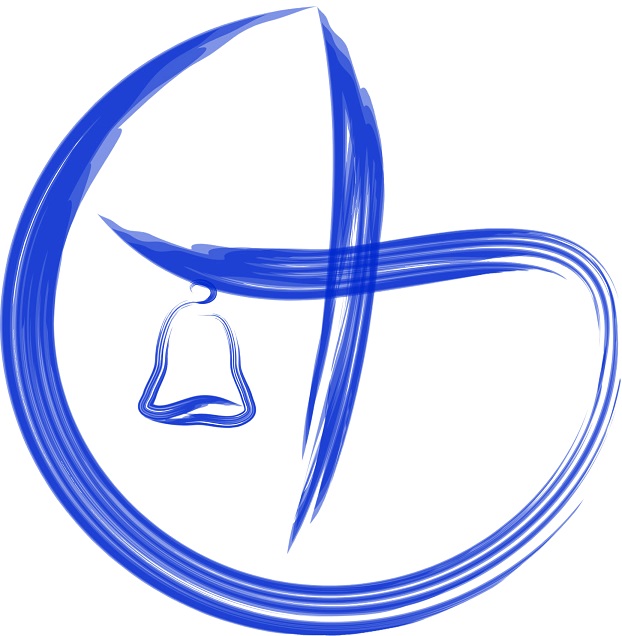 Die im Folgenden angegebenen personenbezogenen Daten dienen zur Ehrenamtskoordination und zur Planung künftiger gemeindlicher Aktivitäten.Name, Vorname, akad. Grad, etcKontaktdaten: 
 	Adresse, 

 	eMail, 					Tel. 			(mobil):Beruf (soweit einsatzrelevant)Einsatzrelevante Aus-/Weiterbildung, ErfahrungenInteressenfelder für aktive Mitwirkung (Mehrfachnennungen möglich)
=	worauf darf man Sie projektweise ansprechen.
KinderJugendliche FamilienSeniorenGebäude / UmweltGartenSpiritualitätÖkumeneLiturgie und VerkündigungDiakonieMission / Eine WeltLengfeld: Vereine, WohnquartiereInternet / ÖffentlichkeitsarbeitPrintmedienVerwaltungDesignanderes: ………………………………………………..

…………………………………………………………..

…………………………………………………………..Die Hinweise zum Datenschutz habe ich erhalten und stimme der Verarbeitung meiner o. a. Daten widerruflich zu.WÜ, den ……………………	……………………………………………
							(Unterschrift)